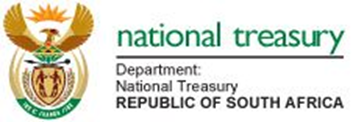 ANNEXURE BCOMMENTS ON NATIONAL TREASURY CIRCULAR 9 OF 2016/17COMMENTS ON THE NATIONAL TRAVEL POLICY FRAMEWORKDUE DATE FOR COMMENTS – MONDAY 31 OCTOBER 2016COMMENTATOR DETAILSCOMMENTSSIGN OFF PAGEDate of submission of comments: _____________________________________________Name: __________________________________________________________________________Designation: Date: Institution`s NameInstitution`s TypeDepartment, Government Component, Trading Entity, Constitutional Institution, Public Entity listed in Schedule 2, 3A, 3B, 3C to the PFMAPhysical AddressName of Contact PersonTelephone Number of Contact PersonEmail Address of Contact PersonParagraph from the National Travel Policy FrameworkComments on the Paragraph selected for commentsProposed amendment to paragraph Notes for the drafter